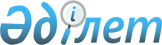 О внесении изменений и дополнения в решение Кармакшинского районного маслихата Кызылординской области от 21 декабря 2022 года № 259 "О бюджете сельского округа Кармакшы на 2023-2025 годы"Решение Кармакшинского районного маслихата Кызылординской области от 28 апреля 2023 года № 7
      Кармакшинский районный маслихат Кызылординской области РЕШИЛ:
      1. Внести в решение Кармакшинского районного маслихата Кызылординской области от 21 декабря 2022 года № 250 "О бюджете поселка Жосалы на 2023-2025 годы" следующие изменения и дополнения:
      Пункт 1 изложить в новой редакции:
      "1. Утвердить бюджет поселка Жосалы на 2023-2025 годы согласно приложению 1 в том числе на 2023 год в следующих объемах:
      1) доходы – 971 939,2 тысяч тенге, в том числе:
      налоговые поступления – 78 417 тысяч тенге;
      неналоговые поступления – 132 тысяч тенге;
      поступления от продажи основного капитала – 3 523 тысяч тенге;
      поступления трансфертов – 889 867,2 тысяч тенге;
      2) затраты – 975 877,3 тысяч тенге;
      3) чистое бюджетное кредитование – 0;
      бюджетные кредиты – 0;
      погашение бюджетных кредитов – 0;
      4) сальдо по операциям с финансовыми активами – 0;
      приобретение финансовых активов – 0;
      поступления от продажи финансовых активов государства – 0;
      5) дефицит (профицит) бюджета – -3 938,1 тысяч тенге;
      6) финансирование дефицита (использование профицита) бюджета – 3 938,1 тысяч тенге;
      поступление займов – 0;
      погашение займов – 0;
      используемые остатки бюджетных средств – 3 938,1 тысяч тенге.".
      Дополнить пунктами 5-1, 5-2, 5-3 нового содержания:
      "5-1. Предусмотреть возврат неиспользованных (недоиспользованных) целевых трансфертов, выделенных из областного бюджета в 2022 году в районный бюджет 0,2 тысяч тенге.
      5-2. Предусмотреть возврат неиспользованных (недоиспользованных) целевых трансфертов, выделенных из районного бюджета в 2022 году в районный бюджет 127,6 тысяч тенге.
      5-3. Утвердить целевые трансферты, предусмотренные в бюджете поселка Жосалы на 2023 год за счет Национального фонда Республики Казахстан согласно приложению 7.".
      Приложения 1, 6 к указанному решению изложить в новой редакции согласно приложениям 1, 2 к настоящему решению.
      Указанное решение дополнить приложением 7 согласно приложению 3 к настоящему решению.
      2. Настоящее решение вводится в действие с 1 января 2023 года. Бюджет поселка Жосалы на 2023 год Целевые трансферты, предусмотренные в бюджете поселка Жосалы на 2023 год за счет районного бюджета Целевые трансферты, предусмотренные в бюджете поселка Жосалы на 2023 год за счет Национального фонда Республики Казахстан
					© 2012. РГП на ПХВ «Институт законодательства и правовой информации Республики Казахстан» Министерства юстиции Республики Казахстан
				
      Председатель Кармакшинского районного маслихата:

Ә.Қошалақов
Приложение 1 к решению
Кармакшинского районного маслихата
Кызылординской области
от "28" апреля 2023 года № 7Приложение 1 к решению
Кармакшинского районного маслихата
Кызылординской области
от "21" декабря 2022 года № 250
Категория
Категория
Категория
Категория
Категория
Сумма, тысяч тенге
Класс
Класс
Класс
Класс
Сумма, тысяч тенге
Подкласс
Подкласс
Подкласс
Сумма, тысяч тенге
Наименование
Наименование
Сумма, тысяч тенге
1.Доходы
1.Доходы
971939,2
1
Налоговые поступления
Налоговые поступления
78417
01
Подоходный налог
Подоходный налог
37100
2
Индивидуальный подоходный налог
Индивидуальный подоходный налог
37100
04
Hалоги на собственность
Hалоги на собственность
40967
1
Hалоги на имущество
Hалоги на имущество
990
3
Земельный налог
Земельный налог
2775
4
Hалог на транспортные средства
Hалог на транспортные средства
37077
5
Единый земельный налог
Единый земельный налог
125
05
Внутренние налоги на товары, работы и услуги
Внутренние налоги на товары, работы и услуги
350
3
Поступления за использование природных и других ресурсов
Поступления за использование природных и других ресурсов
173
4
Сборы за ведение предпринимательской и профессиональной деятельности
Сборы за ведение предпринимательской и профессиональной деятельности
177
2
Неналоговые поступления
Неналоговые поступления
132
01
Доходы от государственной собственности
Доходы от государственной собственности
132
5
Доходы от сдачи в аренду имущества, находящегося в собственности государства
Доходы от сдачи в аренду имущества, находящегося в собственности государства
132
3
Поступления от продажи основного капитала
Поступления от продажи основного капитала
3523
03
Продажа земли и нематериальных активов
Продажа земли и нематериальных активов
3523
1
Продажа земли
Продажа земли
3523
4
Поступления трансфертов 
Поступления трансфертов 
889867,2
02
Трансферты из вышестоящих органов государственного управления
Трансферты из вышестоящих органов государственного управления
889867,2
3
Трансферты из районного (города областного значения) бюджета
Трансферты из районного (города областного значения) бюджета
889867,2
Функциональная группа 
Функциональная группа 
Функциональная группа 
Функциональная группа 
Функциональная группа 
Сумма, тысяч тенге
Функциональная подгруппа
Функциональная подгруппа
Функциональная подгруппа
Функциональная подгруппа
Сумма, тысяч тенге
Администратор бюджетных программ
Администратор бюджетных программ
Администратор бюджетных программ
Сумма, тысяч тенге
Программа
Программа
Сумма, тысяч тенге
Наименование
Сумма, тысяч тенге
2.Затраты
975877,3
01
Государственные услуги общего характера
180506,3
1
Представительные, исполнительные и другие органы, выполняющие общие функции государственного управления
180506,3
124
Аппарат акима города районного значения, села, поселка, сельского округа
180506,3
001
Услуги по обеспечению деятельности акима города районного значения, села, поселка, сельского округа
166666
022
Капитальные расходы государственного органа
13840,3
05
Здравоохранение
19
9
Прочие услуги в области здравоохранения
19
124
Аппарат акима города районного значения, села, поселка, сельского округа
19
002
Организация в экстренных случаях доставки тяжелобольных людей до ближайшей организации здравоохранения, оказывающей врачебную помощь
19
07
Жилищно-коммунальное хозяйство
197009
3
Благоустройство населенных пунктов
197009
124
Аппарат акима города районного значения, села, поселка, сельского округа
197009
008
Освещение улиц в населенных пунктах
28260
009
Обеспечение санитарии населенных пунктов
31602
011
Благоустройство и озеленение населенных пунктов
137147
12
Транспорт и коммуникация
26129,2
1
Автомобильный транспорт
26129,2
124
Аппарат акима города районного значения, села, поселка, сельского округа
26129,2
013
Обеспечение функцинирования автомобильных дорог в городах районного значения, селах, поселках, сельских округах
2500
045
Капитальный и средний ремонт автомобильных дорог в городах районного значения, селах, поселках, сельских округах
23629,2
13
Прочие
572086
9
Прочие
572086
124
Аппарат акима города районного значения, села, поселка, сельского округа
572086
057
Реализация мероприятий по социальной и инженерной инфраструктуре в сельских населенных пунктах в рамках проекта "Ауыл-Ел бесігі"
398286
058
Развитие социальной и инженерной инфраструктуры в сельских населенных пунктах в рамках проекта "Ауыл-Ел бесігі"
173800
15
Трансферты
127,8
1
Трансферты
127,8
124
Аппарат акима города районного значения, села, поселка, сельского округа
127,8
048
Возврат неиспользованных (недоиспользованных) целевых трансфертов
127,8
3.Чистое бюджетное кредитование
0
Бюджетные кредиты
0
Погашение бюджетных кредитов
0
4. Сальдо по операциям с финансовыми активами
0
Приобретение финансовых активов
0
Поступления от продажи финансовых активов государства
0
5. Дефицит (профицит) бюджета
-3938,1
6. Финансирование дефицита (использование профицита) бюджета
3938,1
 7
Поступления займов
0
16
Погашение займов
0
 8
Используемые остатки бюджетных средств
3938,1
01
Остатки бюджетных средств
3938,1
1
Свободные остатки бюджетных средств
3938,1Приложение 2 к решению
Кармакшинского районного маслихата
Кызылординской области
от "28" апреля 2023 года № 7Приложение 6 к решению
Кармакшинского районного маслихата
Кызылординской области
от "21" декабря 2022 года № 250
№
Наименование
Сумма, 
тысяч тенге
Целевые текущие трансферты:
221 879,2
1
Жосалы кентін абаттандыру, санитарлық тазалағын қамтамасыз ету мақсатында МТЗ 80,2 тракторын сатып алу жұмыстары 
0
2
Текущий ремонт парков в поселке Жосалы
13 450
3
Работы по установке памятника участникам таджикской Афганской войны
0
4
Работы по посадке деревьев и саженцев в парк "Жастар"
5 000
5
Текущий ремонт административного здания аппарата акима поселка Жосалы
33 155
6
Приобретение товаров, необходимых для газового отопления здания администрации поселка Жосалы
5 000
7
Работы по благоустройству многоэтажных жилых домов
0
8
На софинансирование реализации мероприятий по социальной и инженерной инфраструктуре в сельских населенных пунктах в рамках проекта " Ауыл-Ел бесігі"
52 421
На средний ремонт улицы Тырнакбаев в поселке Жосалы
1 971,0
На средний ремонт улицы Сатпаева, Батыс и тупикаБатыс в поселке Жосалы
3 135,0
На средний ремонт улицы Алтынсарина в поселке Жосалы
2 765,0
На средний ремонт улицы Б. Момышулы в поселке Жосалы
13 768,0
На средний ремонт улицы Достык в поселке Жосалы
2 044,0
На средний ремонт улицы Жангельдина в поселке Жосалы
2 190,0
На средний ремонт улицы Сарке батыра в поселке Жосалы
8 335,0
На средний ремонт улицы Мамедова в поселке Жосалы
4 212,0
На средний ремонт улицы Байтерекова в поселке Жосалы
2 008,0
На средний ремонт улицы Алибая Ахуна, Молдагуловой в поселке Жосалы
4 084,0
На средний ремонт улицы Айсаутова в поселке Жосалы
4 482,0
На средний ремонт улицы Жамбыла в поселке Жосалы
3 427,0
9
Разработка проектно-сметной документации и проведение экспертизы работ по установке мусороперерабатывающего устройства на полигоне по вывозу твердых бытовых отходов в поселке Жосалы
10 500
10
Разработка проектно-сметной документации на капитальный ремонт 12 улиц, средний ремонт 9 улиц в поселке Жосалы и разработка проектно-сметной документации на строительство пешеходных дорожек 3 улиц
30 751,8
Разработка ПСД и проведение экспертизы работ по строительству пешеходных дорожек по улицам Ауэзова, Сейтжана Ахуна в поселке Жосалы (2,5 км)
3162,6
Разработка ПСД и проведение экспертизы работ по строительству пешеходного перехода по улице М. Шокая в поселке Жосалы (0,8 км)
2290,8
Разработка ПСД и проведение экспертизы работ по строительству пешеходного перехода к улице Байзак теги в поселке Жосалы (0,6 км)
1669,2
Работы по разработке и экспертизе ПСД на капитальный ремонт улицы Келембет батыра в поселке Жосалы (2,4 км)
2405,1
Работы по разработке и экспертизе ПСД на капитальный ремонт улицы У. Томанова в поселке Жосалы (1,92 км)
2257,6
Работы по разработке и экспертизе ПСД на капитальный ремонт улицы Нуржигита Накипова в поселке Жосалы (2,05 км)
2297,6
Работы по разработке и экспертизе ПСД на капитальный ремонт улицы Кабылан батыра в поселке Жосалы (1,14 км)
2032,7
Работы по разработке и экспертизе ПСД на капитальный ремонт улицы Комекбая Каракозова в поселке Жосалы (0,5 км)
1416,5
Работы по разработке и экспертизе ПСД на капитальный ремонт улицы Алимбая Алиаскарова в поселке Жосалы (0,5 км)
1416,5
Работы по разработке и экспертизе ПСД на капитальный ремонт улицы Муханбеткали Чингизова в поселке Жосалы (0,5 км)
1416,5
Работы по разработке и экспертизе ПСД на капитальный ремонт улицы Береке(ЖД казарма) в поселке Жосалы (0,5 км)
1416,5
Работы по разработке и экспертизе ПСД на капитальный ремонт улицы Смагула Искакова в поселке Жосалы (1,3 км)
2064
Разработка ПСД на средний ремонт улицы Сырлытам в поселке Жосалы (0,68 км)
571
Разработка ПСД на средний ремонт улицы Ж. Есетулы в поселке Жосалы (0,5 км)
480
Разработка ПСД на средний ремонт улицы Сырдарьи в поселке Жосалы (0,5 км)
480
Разработка ПСД на средний ремонт улицы Акмаржана в поселке Жосалы (1,1 км)
755,4
Разработка ПСД на средний ремонт улиц Меней батыра, Тоганас батыра, Кшенова, Адиловой в поселке Жосалы (1,63 км)
896
Разработка ПСД на средний ремонт улицы Конырбая Мукиргегенова в поселке Жосалы (0,85 км)
656,8
Разработка ПСД на средний ремонт улицы Карима Кобеева в поселке Жосалы (0,5 км)
480
Разработка ПСД на средний ремонт улицы Сакена Сейфуллина в поселке Жосалы (0,56 км)
510,4
Разработка ПСД на средний ремонт улицы Шаймердена Шегебаева в поселке Жосалы (0,5 км)
480
Разработка ПСД на средний ремонт улицы Тауелсиздик в поселке Жосалы (0,5 км)
480
Разработка ПСД на средний ремонт улицы Алтынасар в поселке Жосалы (0,81 км)
636,6
Разработка ПСД на средний ремонт улицы Турмагамбета Изтлеуова в поселке Жосалы (0,5 км)
480
11
Благоустройство берега канала Шыгыс в поселке Жосалы
48 021,1
12
Установка постаментов(билбордов) в целях благоустройства поселка Жосалы
9 218,3
13
Работы по поливу поселка Жосалы
5 020
14
Текущий ремонт арыков в поселке Жосалы
2 500
15
Работы по прокладке трубопроводов для отвода воды от канала Шыгыс в поселке Жосалы
2 042
16
Приобретение цистерн для сбора воды в 2 штуки на Аллее "Казахское ханство" в поселке Жосалы
4 800
Целевые трансферты на развитие:
17 386
1
Софинансирование трансфертов на освещение улиц поселка Жосалы в рамках проекта "Ауыл-Ел бесігі"
Освещение улицы Искакова в поселке Жосалы Кармакшинского района
838
Освещение улицы Тырнакбаева в поселке Жосалы Кармакшинского района
672
Освещение улицы Рустембекова в поселке Жосалы Кармакшинского района
1332
Освещение улицы Ораз Ахун в поселке Жосалы Кармакшинского района
1986
Освещение улицы К. Наметша в поселке Жосалы Кармакшинского района
806
Освещение улицы Г. Муратбаева в поселке Жосалы Кармакшинского района
949
Освещение улицы Кудабаева в поселке Жосалы Кармакшинского района
1590
Освещение улицы Каирбекулы в поселке Жосалы Кармакшинского района
984
Освещение улицы Жаназарова в поселке Жосалы Кармакшинского района
703
Освещение улицы Жанадилова в поселке Жосалы Кармакшинского района
703
Установка светодиодных светильников мощностью 100 Вт на металлических опорах вместо старых опор освещения улиц Мусырбаева, Томанова, М. Шокая в поселке Жосалы Кармакшинского района
4506
Освещение улиц поселка Жосалы Кармакшинского района
2317
Всего:
239 265,2Приложение 3 к решению
Кармакшинского районного маслихата
Кызылординской области
от "28" апреля 2023 года № 7Приложение 7 к решению
Кармакшинского районного маслихата
Кызылординской области
от "21" декабря 2022 года № 250
№
Наименование
Сумма, тыс. тенге
Целевые текущие трансферты:
345 865
1
Реализация мероприятий по социальной и инженерной инфраструктуре в сельских населенных пунктах в рамках проекта "Ауыл-Ел бесігі"
На средний ремонт улицы Тырнакбаев в поселке Жосалы
17 742
На средний ремонт улицы Сатпаева, Батыс и тупика Батыс в поселке Жосалы
28 212
На средний ремонт улицы Алтынсарина в поселке Жосалы
24 883
На средний ремонт улицы Б.Момышулы в поселке Жосалы
58 699
На средний ремонт улицы Достык в поселке Жосалы
18 399
На средний ремонт улицы Жангельдина в поселке Жосалы
19 713
На средний ремонт улицы Сарке батыра в поселке Жосалы
35 537
На средний ремонт улицы Мамедова в поселке Жосалы
37 908
На средний ремонт улицы Байтерекова в поселке Жосалы
18 070
На средний ремонт улицы Алибая Ахуна, Молдагуловой в поселке Жосалы
36 750
На средний ремонт улицы Айсаутова в поселке Жосалы
19 108
На средний ремонт улицы Жамбыла в поселке Жосалы
30 844
Целевые трансферты на развитие:
156 414
1
Развитие социальной и инженерной инфраструктуры в сельских населенных пунктах в рамках проекта "Ауыл-Ел бесігі"
Освещение улицы Искакова в поселке Жосалы Кармакшинского района
7 535
Освещение улицы Тырнакбаева в поселке Жосалы Кармакшинского района
6 043
Освещение улицы Рустембекова в поселке Жосалы Кармакшинского района
11 980
Освещение улицы Ораз Ахун в поселке Жосалы Кармакшинского района
17 867
Освещение улицы К.Наметша в поселке Жосалы Кармакшинского района
7 250
Освещение улицы Г.Муратбаева в поселке Жосалы Кармакшинского района
8 536
Освещение улицы Кудабаева в поселке Жосалы Кармакшинского района
14 305
Освещение улицы Каирбекулы в поселке Жосалы Кармакшинского района
8 849
Освещение улицы Жаназарова в поселке Жосалы Кармакшинского района
6 327
Освещение улицы Жанадилова в поселке Жосалы Кармакшинского района
6 318
Установка светодиодных светильников мощностью 100 Вт на металлических опорах вместо старых опор освещения улиц Мусирбаева, Томанова, М.Шокая в поселке Жосалы Кармакшинского района
40 553
Установка фонарных столбов на улицах поселка Жосалы Кармакшинского района
20 851
Всего:
502 279